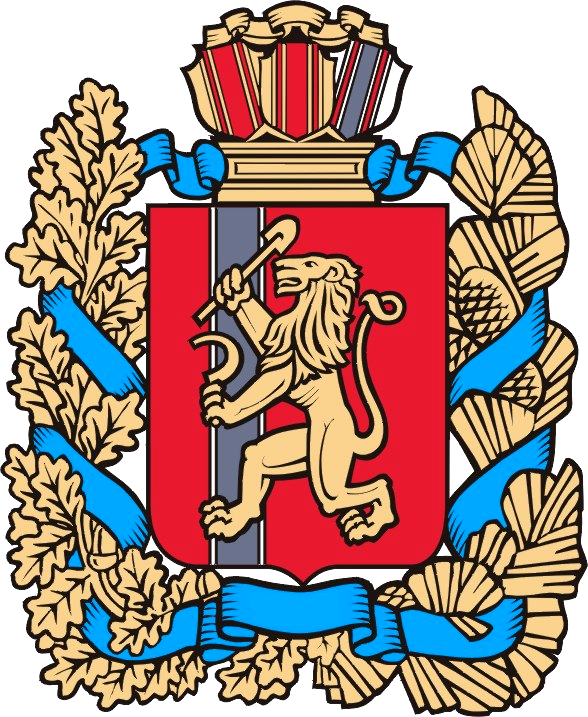 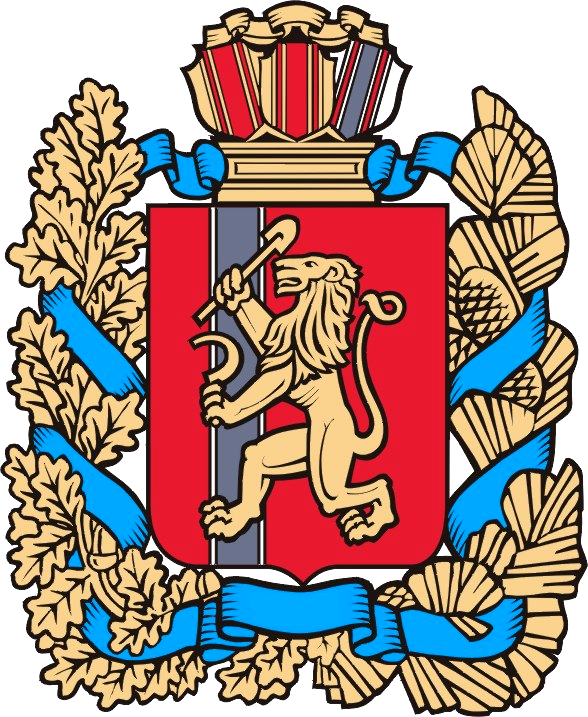 ИЗБИРАТЕЛЬНАЯ КОМИССИЯКРАСНОЯРСКОГО КРАЯР Е Ш Е Н И Ег. Красноярск7 июня 2023 г.                                                                                         № 50/799-8О Перечне и формах документов, в том числе в машиночитаемом виде, представляемых избирательными объединениями и кандидатами в избирательные комиссии при проведении дополнительных выборов депутата Законодательного Собрания Красноярского края по одномандатному (двухмандатному) избирательному округуВ соответствии с пунктом 2 статьи 13, пунктом 7 статьи 20, пунктом 17 статьи 23,  пунктами 5 и 11 статьи 25 Уставного закона Красноярского края от 21 апреля 2016 г. № 10-4435 «О выборах депутатов Законодательного Собрания Красноярского края» Избирательная комиссия Красноярского края РЕШИЛА:Одобрить Перечень документов, в том числе в машиночитаемом виде, представляемых избирательными объединениями и кандидатами в избирательные комиссии при проведении дополнительных выборов депутата Законодательного Собрания Красноярского края по одномандатному (двухмандатному) избирательному округу (далее - Перечень документов) (прилагается).Утвердить:Форму списка кандидатов в депутаты Законодательного Собрания Красноярского края, выдвинутых избирательным объединением по одномандатным (двухмандатным) избирательным округам на дополнительных выборах депутата Законодательного Собрания Красноярского края по одномандатному (двухмандатному) избирательному округу (приложение № 1 к Перечню документов);Форму списка уполномоченных представителей избирательного объединения на дополнительных выборах депутата Законодательного Собрания Красноярского края по одномандатному (двухмандатному) избирательному округу (приложение № 3 к Перечню документов);Форму протокола об итогах сбора подписей избирателей в поддержку выдвижения избирательным объединением (самовыдвижения) кандидата в депутаты Законодательного Собрания Красноярского края на дополнительных выборах депутата Законодательного Собрания Красноярского края по одномандатному (двухмандатному) избирательному округу (приложение № 9 к Перечню документов);Форму списка лиц, осуществлявших сбор подписей избирателей в поддержку выдвижения избирательным объединением (самовыдвижения) кандидата в депутаты Законодательного Собрания Красноярского края на дополнительных выборах депутата Законодательного Собрания Красноярского края по одномандатному (двухмандатному) избирательному округу (на бумажном носителе и машиночитаемом виде) (приложения №№10, 11 к Перечню документов). Избирательным объединениям, кандидатам представлять документы (сведения) соответственно в Избирательную комиссию Красноярского края,  окружную избирательную комиссию, используя формы, утвержденные Федеральным законом от 12.06.2002 № 67-ФЗ «Об основных гарантиях избирательных прав и права на участие в референдуме граждан Российской Федерации», Указом Президента Российской Федерации от 06.06.2013 № 546 «О проверке достоверности сведений об имуществе и обязательствах имущественного характера за пределами территории Российской Федерации, о расходах по каждой сделке по приобретению объектов недвижимости, транспортных средств, ценных бумаг (долей участия, паев в уставных (складочных) капиталах организаций), цифровых финансовых активов, цифровой валюты, представляемых кандидатами на выборах в органы государственной власти, выборах глав муниципальных районов, глав муниципальных округов и глав городских округов, а также политическими партиями в связи с внесением Президенту Российской Федерации предложений о кандидатурах на должность высшего должностного лица субъекта Российской Федерации» и настоящим решением (приложения №№ 1, 3, 6,7, 9 -11 к Перечню документов). Рекомендовать избирательным объединениям, кандидатам на дополнительных выборах депутата Законодательного Собрания Красноярского края по одномандатному (двухмандатному) избирательному округу представлять документы (сведения), предусмотренные Уставным законом Красноярского края от 21 апреля 2016 г. № 10-4435 «О выборах депутатов Законодательного Собрания Красноярского края», соответственно в Избирательную комиссию Красноярского края,  окружную избирательную комиссию, используя формы согласно приложениям №№ 2, 4, 5, 8, 12 -31 к Перечню документов.При проведении дополнительных выборов депутатов Законодательного Собрания Красноярского края одновременно по нескольким одномандатным (двухмандатным)  избирательным округам в рамках одной избирательной кампании используются формы документов, предусмотренные в настоящем решении, с указанием наименования избирательной кампании «дополнительные выборы депутатов Законодательного Собрания Красноярского края __________ созыва по одномандатным (двухмандатным) избирательным округам» в соответствующей падежной форме без указания наименований и номеров одномандатных (двухмандатных) избирательных округов. При этом в приложениях №№ 1, 9-11 к Перечню документов в отношении каждого выдвинутого кандидата указываются наименование и номер соответствующего одномандатного (двухмандатного) избирательного округа. Признать утратившим силу решение Избирательной комиссии Красноярского края от 10 июня 2021 г. № 189/1633-7 «О Перечне и формах документов, в том числе в машиночитаемом виде, представляемых избирательными объединениями и кандидатами в избирательные комиссии при проведении выборов депутатов Законодательного Собрания Красноярского края четвертого созыва». Опубликовать настоящее решение на «Официальном интернет-портале правовой информации Красноярского края» (www.zakon.krskstate.ru) и разместить на официальном сайте Избирательной комиссии Красноярского края в информационно-телекоммуникационной сети «Интернет».УТВЕРЖДЕНрешением Избирательной комиссииКрасноярского края от 7 июня 2023 г. № 50/799-8Перечень документов, в том числе в машиночитаемом виде, представляемых избирательными объединениями и кандидатами в избирательные комиссии при проведении дополнительных выборов депутата Законодательного Собрания Красноярского края по одномандатному (двухмандатному) избирательному округу1. Документы, представляемые уполномоченным представителем избирательного объединения в Избирательную комиссию Красноярского края для заверения списка кандидатов, выдвинутых избирательным объединением по одномандатным (двухмандатным) избирательным округам Список кандидатов, выдвинутых избирательным объединением по одномандатным (двухмандатным) избирательным округам по форме, утвержденной решением Избирательной комиссии Красноярского края (приложение № 1).Решение уполномоченного органа избирательного объединения о делегировании лицу полномочий заверить список кандидатов по одномандатным (двухмандатным) избирательным округам в случае, если в уставе избирательного объединения такое лицо не определено.Решение о назначении уполномоченного представителя избирательного объединения (приложение № 2).Список уполномоченных представителей избирательного объединения по форме, утвержденной решением Избирательной комиссии Красноярского края (приложение № 3). Письменное согласие каждого уполномоченного представителя избирательного объединения на осуществление соответствующей деятельности (приложение № 4).Нотариально удостоверенная копия документа о государственной регистрации избирательного объединения, выданного федеральным органом исполнительной власти, уполномоченным на осуществление функций в сфере регистрации общественных объединений, его территориальным органом. Решение съезда политической партии (конференции или общего собрания ее регионального отделения, а в случаях, предусмотренных Федеральным законом «О политических партиях», соответствующего органа политической партии, ее регионального отделения) о выдвижении кандидата по одномандатному (двухмандатному) избирательному округу списком (приложение № 2).Документ, подтверждающий согласование с соответствующим органом политической партии кандидатур, выдвигаемых в качестве кандидатов, если такое согласование предусмотрено уставом политической партии.Заявление каждого кандидата, включенного в список кандидатов, выдвинутых избирательным объединением по одномандатным (двухмандатным) избирательным округам, о согласии баллотироваться по одномандатному (двухмандатному) избирательному округу с обязательством в случае избрания прекратить деятельность, несовместимую со статусом депутата Законодательного Собрания Красноярского края (приложение № 5).Справка о принадлежности кандидата к политической партии либо не более чем к одному иному общественному объединению, зарегистрированному не позднее чем за один год до дня голосования в установленном законом порядке, и статусе в этой политической партии, ином общественном объединении, подписанная уполномоченным лицом политической партии, иного общественного объединения либо уполномоченным лицом соответствующего структурного подразделения политической партии, иного общественного объединения (представляется в отношении кандидата, указавшего такие сведения в заявлении о согласии баллотироваться). Эмблема избирательного объединения, описание которой содержится в уставе политической партии, представленная в виде рисунков в одноцветном и цветном исполнении размером не менее 10 x 10 см и не более 20 x 20 см, на бумажном носителе и в машиночитаемом виде в формате TIFF или BMP (представляется по желанию).2. Документы, представляемые в окружнуюизбирательную комиссию кандидатом, включенным в заверенный Избирательной комиссией Красноярского края список кандидатов, выдвинутых избирательным объединением по одномандатным (двухмандатным) избирательным округам, для уведомления о выдвижении кандидата избирательным объединениемКопия паспорта (отдельных страниц паспорта) или документа, заменяющего паспорт гражданина, заверенная кандидатом. Копии документов о профессиональном образовании, подтверждающие сведения, указанные в заявлении кандидата о согласии баллотироваться, заверенные кандидатом.Копия трудовой книжки, либо выписки из трудовой книжки, либо справки с основного места работы либо иные документы, подтверждающие сведения об основном месте работы или службы, о занимаемой должности, заверенные кандидатом, а при отсутствии основного места работы или службы – заверенные кандидатом копии документов, подтверждающих сведения о роде занятий.Копия документа об осуществлении кандидатом полномочий депутата законодательного органа субъекта Российской Федерации, представительного органа муниципального образования на непостоянной основе, заверенная кандидатом (представляется в случае, если кандидат является депутатом и осуществляет свои полномочия на непостоянной основе).Копия соответствующего документа (соответствующих документов) о смене фамилии, или имени, или отчества кандидата, менявшего фамилию, или имя, или отчество.Сведения о размере и об источниках доходов кандидата, а также об имуществе, принадлежащем кандидату на праве собственности (в том числе совместной собственности), о счетах, вкладах в банках, ценных бумагах на бумажном носителе и в машиночитаемом виде по форме согласно приложению 1 к Федеральному закону «Об основных гарантиях избирательных прав и права на участие в референдуме граждан Российской Федерации».Сведения о принадлежащем кандидату, его супругу и несовершеннолетним детям недвижимом имуществе, находящемся за пределами территории Российской Федерации, об источниках получения средств, за счет которых приобретено указанное имущество, об обязательствах имущественного характера за пределами территории Российской Федерации кандидата, а также сведения о таких обязательствах его супруга и несовершеннолетних детей по форме, установленной Указом Президента Российской Федерации от 06.06.2013 № 546 (приложение № 6).  Сведения о своих расходах, а также о расходах своих супруга и несовершеннолетних детей по каждой сделке по приобретению земельного участка, другого объекта недвижимости, транспортного средства, ценных бумаг (долей участия, паев в уставных (складочных) капиталах организаций), цифровых финансовых активов, цифровой валюты, совершенной в течение последних трех лет, если сумма сделки превышает общий доход кандидата и его супруга за три последних года, предшествующих совершению сделки, и об источниках получения средств, за счет которых совершена сделка, по форме, установленной Указом Президента Российской Федерации от 06.06.2013 № 546 (приложение № 7).3. Документы, представляемые кандидатом в окружную избирательную комиссию для уведомления о самовыдвиженииЗаявление выдвинутого лица о согласии баллотироваться по соответствующему одномандатному (двухмандатному) избирательному округу с обязательством в случае его избрания прекратить деятельность, несовместимую со статусом депутата Законодательного Собрания Красноярского края (приложение № 8).Копия паспорта (отдельных страниц паспорта) или документа, заменяющего паспорт гражданина, заверенная кандидатом.Копии документов о профессиональном образовании, подтверждающие сведения, указанные в заявлении кандидата о согласии баллотироваться, заверенные кандидатом.Копия трудовой книжки, либо выписки из трудовой книжки, либо справки с основного места работы либо иные документы, подтверждающие сведения об основном месте работы или службы, о занимаемой должности, заверенные кандидатом, а при отсутствии основного места работы или службы – заверенные кандидатом копии документов, подтверждающих сведения о роде занятий.Копия документа об осуществлении кандидатом полномочий депутата законодательного органа субъекта Российской Федерации, представительного органа муниципального образования на непостоянной основе, заверенная кандидатом (представляется в случае, если кандидат является депутатом и осуществляет свои полномочия на непостоянной основе).Справка о принадлежности кандидата к политической партии либо не более чем к одному иному общественному объединению, зарегистрированному не позднее чем за один год до дня голосования в установленном законом порядке, и статусе в этой политической партии, ином общественном объединении, подписанная уполномоченным лицом политической партии, иного общественного объединения либо уполномоченным лицом соответствующего структурного подразделения политической партии, иного общественного объединения (представляется в отношении кандидата, указавшего такие сведения в заявлении о согласии баллотироваться).Копия соответствующего документа (соответствующих документов) о смене фамилии, или имени, или отчества кандидата, менявшего фамилию, или имя, или отчество.Сведения о размере и об источниках доходов кандидата, а также об имуществе, принадлежащем кандидату на праве собственности (в том числе совместной собственности), о счетах, вкладах в банках, ценных бумагах на бумажном носителе и в машиночитаемом виде по форме согласно приложению 1 к Федеральному закону «Об основных гарантиях избирательных прав и права на участие в референдуме граждан Российской Федерации».Сведения о принадлежащем кандидату, его супругу и несовершеннолетним детям недвижимом имуществе, находящемся за пределами территории Российской Федерации, об источниках получения средств, за счет которых приобретено указанное имущество, об обязательствах имущественного характера за пределами территории Российской Федерации кандидата, а также сведения о таких обязательствах его супруга и несовершеннолетних детей по форме, установленной Указом Президента Российской Федерации от 06.06.2013 № 546 (приложение № 6).  Сведения о своих расходах, а также о расходах своих супруга и несовершеннолетних детей по каждой сделке по приобретению земельного участка, другого объекта недвижимости, транспортного средства, ценных бумаг (долей участия, паев в уставных (складочных) капиталах организаций), цифровых финансовых активов, цифровой валюты, совершенной в течение последних трех лет, если сумма сделки превышает общий доход кандидата и его супруга за три последних года, предшествующих совершению сделки, и об источниках получения средств, за счет которых совершена сделка, по форме, установленной Указом Президента Российской Федерации от 06.06.2013 № 546 (приложение № 7). 4. Документы, представляемые кандидатом либо уполномоченным представителем избирательного объединения в окружную избирательную комиссию для регистрации кандидата, выдвинутого по одномандатному (двухмандатному) избирательному округуПодписные листы с подписями избирателей, собранными в поддержку выдвижения кандидата (если в поддержку выдвижения кандидата проводился сбор подписей избирателей).Протокол об итогах сбора подписей избирателей на бумажном носителе и в машиночитаемом виде составленный по форме, утвержденной решением Избирательной комиссии Красноярского края (если в поддержку выдвижения кандидата проводился сбор подписей избирателей) (приложение № 9).Список лиц, осуществлявших сбор подписей избирателей, на бумажном носителе и в машиночитаемом виде, составленный по форме, утвержденной решением Избирательной комиссии Красноярского края (если в поддержку выдвижения кандидата проводился сбор подписей избирателей) (приложения №№ 10, 11). Список лиц, осуществлявших сбор подписей избирателей, не представляется в случае, если кандидат самостоятельно собрал все подписи избирателей в поддержку своей кандидатуры.Первый финансовый отчет кандидата на бумажном носителе и в машиночитаемом виде.Сведения об изменениях в сведениях о кандидате, ранее представленных в соответствии с пунктами 1 - 5 статьи 22 либо подпунктом "е" пункта 16 и пунктом 20 статьи 23 Уставного закона Красноярского края от 21 апреля г. 2016 № 10-4435 «О выборах депутатов Законодательного Собрания Красноярского края» (если такие изменения имеются) (приложение № 12).Письменное уведомление о том, что кандидат не имеет счетов (вкладов), не хранит наличные денежные средства и ценности в иностранных банках, расположенных за пределами территории Российской Федерации, не владеет и (или) не пользуется иностранными финансовыми инструментами (приложение № 13).5. Документы, представляемые уполномоченным представителем избирательного объединения в Избирательную комиссию Красноярского края для регистрации доверенных лиц, назначенных избирательным объединениемПредставление избирательного объединения о назначении доверенных лиц (приложение № 14).Список доверенных лиц в виде приложения к представлению о назначении доверенных лиц (приложение №15). Решение уполномоченного органа избирательного объединения о назначении доверенных лиц.Заявления граждан о согласии быть доверенными лицами (приложение № 16).Приказ об освобождении от исполнения служебных обязанностей на период осуществления полномочий доверенного лица (в том числе на период отпуска) – представляется в отношении лиц, являющихся государственными или муниципальными служащими. 6. Документы, представляемые в окружную избирательную комиссию  кандидатом, выдвинутым по одномандатному (двухмандатному) избирательному округу, для регистрации уполномоченного представителя кандидата по финансовым вопросамЗаявление кандидата, выдвинутого по одномандатному (двухмандатному) избирательному округу, о назначении его уполномоченного представителя по финансовым вопросам (приложения №№ 17,18)Нотариально удостоверенная доверенность на уполномоченного представителя кандидата по финансовым вопросам (приложение №19). Паспорт или документ, заменяющий паспорт гражданина Российской Федерации (предъявляется уполномоченным представителем кандидата по финансовым вопросам для регистрации в окружной избирательной комиссии).7. Документы, представляемые кандидатом в окружную избирательную комиссию для регистрации доверенных лицПисьменное заявление кандидата о назначении доверенных лиц (приложения №№ 20, 21).Список доверенных лиц в виде приложения к заявлению о назначении доверенных лиц (приложения №№ 22, 23).Заявления граждан о согласии быть доверенными лицами (приложения №№ 24, 25).Приказ об освобождении от исполнения служебных обязанностей на период осуществления полномочий доверенного лица (в том числе на период отпуска) – представляется в отношении лиц, являющихся государственными или муниципальными служащими. 8. Документы, представляемые в окружную избирательную комиссию при выбытии кандидатов Письменное заявление о снятии кандидатом своей кандидатуры (приложение № 26).Решение уполномоченного на то органа, указанного в уставе избирательного объединения, об отзыве кандидата, принятое в порядке и по основаниям, которые предусмотрены федеральным законом и (или) уставом избирательного объединения (приложение № 27).9. Документы, представляемые уполномоченным представителемизбирательного объединения при отзыве доверенных лиц, прекращении полномочий уполномоченных представителейРешение уполномоченного органа избирательного объединения об отзыве доверенных лиц избирательного объединения (приложение № 28).Решение уполномоченного органа избирательного объединения о прекращении полномочий уполномоченных представителей избирательного объединения (приложение № 29). 10. Документы, представляемые кандидатом при отзыве доверенных лиц, прекращении полномочий уполномоченного представителя кандидата по финансовым вопросамЗаявление кандидата об отзыве доверенных лиц кандидата (приложение № 30).Заявление кандидата о прекращении полномочий уполномоченного представителя кандидата по финансовым вопросам (приложение № 31).Приложение № 1 к Перечню документов, в том числе в машиночитаемом виде, представляемых избирательными объединениями и кандидатами в избирательные комиссии при проведении дополнительных выборов депутата Законодательного Собрания Красноярского края по одномандатному (двухмандатному) избирательному округу(обязательная форма)В Избирательную комиссию Красноярского краяПриложение  к решению ___________________________________________________(наименование органа избирательного объединения)  от «_______» _____________ ____года     (число)           (месяц)СПИСОКкандидатов в депутаты Законодательного Собрания Красноярского края ____________ созыва, выдвинутых избирательным объединением ________________________________________(наименование избирательного объединения)по одномандатным (двухмандатным) избирательным округам на дополнительных выборах депутата Законодательного Собрания Красноярского края ____________ созыва по одномандатному (двухмандатному) избирательному округу(наименование и номер одномандатного (двухмандатного)  избирательного округа)1._______________________________________________________________________________,(фамилия, имя, отчество)дата рождения – ______ _______________ ______ года, место рождения – _______________________,                                    (число)               (месяц)адрес места жительства – _________________________________________________________________                                                    (наименование субъекта Российской Федерации, района, города, иного населенного пункта,______________________________________________________________________________________,улицы, номера дома, корпуса,  квартиры) вид документа – _______________________________________________________________________,                                     (паспорт или документ, заменяющий паспорт гражданина Российской Федерации)данные документа, удостоверяющего личность, – ____________________________________________,                        (серия, номер паспорта или документа, заменяющего паспорт гражданина Российской Федерации)выдан – _______________________________________________________________________________.(дата выдачи, наименование или код органа, выдавшего паспорт или документ, заменяющий паспорт гражданина Российской Федерации)_______________________________________________________    ______________      _________________________                                         (должность)                                                         (подпись)                 (инициалы, фамилия)                       МП избирательного объединенияПриложение № 2 к Перечню документов, в том числе в машиночитаемом виде, представляемых избирательными объединениями и кандидатами в избирательные комиссии при проведении дополнительных выборов депутата Законодательного Собрания Красноярского края по одномандатному (двухмандатному) избирательному округу(рекомендуемая форма)ПРОТОКОЛ съезда (конференции, общего собрания) избирательного объединения _____________________________________________________________________________(наименование избирательного объединения)Место проведения                                                                                                           «__» _____________ 20__ г.Число зарегистрированных делегатов, присутствовавших на съезде политической партии или конференции ее регионального отделения, участников общего собрания регионального отделения политической партии, _______Число делегатов (участников), необходимое для принятия решения о выдвижении кандидата,  ___________Повестка дня:1. О выдвижении кандидата в депутаты Законодательного Собрания Красноярского края ________  созыва на дополнительных выборах депутата Законодательного Собрания Красноярского края ____________ созыва по одномандатному (двухмандатному) избирательному округу.2. О назначении уполномоченных представителей избирательного объединения __________________________________.(наименование избирательного объединения)1.  О выдвижении кандидата в депутаты Законодательного Собрания Красноярского края ________  созыва на дополнительных выборах депутата Законодательного Собрания Красноярского края ____________ созыва по одномандатному (двухмандатному) избирательному округу.Слушали: …Выступили: …	Решили: В соответствии со статьей 23 Уставного закона Красноярского края «О выборах депутатов Законодательного Собрания Красноярского края» и на основании протокола счетной комиссии съезда (конференции, общего собрания) от «___» __________ 20__ г. о результатах тайного голосования по вопросу о выдвижении кандидата в депутаты Законодательного Собрания Красноярского края ________  созыва на дополнительных выборах депутата Законодательного Собрания Красноярского края ____________ созыва по одномандатному (двухмандатному) избирательному округу выдвинуть   кандидатом в депутаты   на   дополнительных   выборах   депутата Законодательного Собрания Красноярского края ________  созыва по __________________________________________________________(наименование и номер одномандатного (двухмандатного) избирательного округа) согласно списку, указанному в приложении 1 к протоколу.	Результаты голосования: «За» - ____ чел., «Против» - ____ чел.2. О назначении уполномоченных представителей избирательного объединения _____________________________________________________________________________________________ (наименование избирательного объединения)Слушали: …Выступили: …	Решили: В соответствии со статьей 20 Уставного закона Красноярского края «О выборах депутатов Законодательного Собрания Красноярского края» назначить уполномоченными представителями избирательного объединения ___________________________________________________________________ (наименование избирательного объединения)следующих лиц:вид документа – _________________________________________________________________,		(паспорт или документ, заменяющий паспорт гражданина Российской Федерации)данные документа, удостоверяющего личность, – __________________________________________________,(серия, номер паспорта или документа, 
заменяющего паспорт гражданина Российской Федерации)выдан – _______________________________________________________________________,(дата выдачи паспорта или документа, заменяющего паспорт гражданина Российской Федерации)объем полномочий –_______________________________________________________________.2. …	Результаты голосования: «За» - ____ чел., «Против» - ____ чел.Председатель                     		__________ 			___________________                                              		    (подпись)   			    (инициалы, фамилия)Секретарь                         		 __________ 			___________________                                            		    (подпись)   			     (инициалы, фамилия)МП избирательного объединенияПриложение № 3 к Перечню документов, в том числе в машиночитаемом виде, представляемых избирательными объединениями и кандидатами в избирательные комиссии при проведении дополнительных выборов депутата Законодательного Собрания Красноярского края по одномандатному (двухмандатному) избирательному округу(обязательная форма) СПИСОКуполномоченных представителей избирательного объединения(наименование избирательного объединения)на дополнительных выборах депутата Законодательного Собрания Красноярского края _________ созыва по_________________________________________________________________ (наименование и номер одномандатного (двухмандатного) избирательного округа)вид документа – ________________________________________________________________________,		(паспорт или документ, заменяющий паспорт гражданина Российской Федерации)данные документа, удостоверяющего личность, – ___________________________________________, (серия, номер паспорта или документа, заменяющего паспорт гражданина Российской Федерации)выдан – _______________________________________________________________________________,(дата выдачи паспорта или документа, заменяющего паспорт гражданина Российской Федерации)объем полномочий –___________________________________________________________________.2. …МПизбирательногообъединенияПриложение № 4 к Перечню документов, в том числе в машиночитаемом виде, представляемых избирательными объединениями и кандидатами в избирательные комиссии при проведении дополнительных выборов депутата Законодательного Собрания Красноярского края по одномандатному (двухмандатному) избирательному округу(рекомендуемая форма)В Избирательную комиссию Красноярского краяЗаявлениеЯ, _________________________________________________________________________,(фамилия, имя, отчество)даю согласие быть уполномоченным представителем избирательного объединения___________________________________________________________________________________________________________(указывается наименование избирательного объединения)при проведении дополнительных выборов депутата Законодательного Собрания Красноярского края ______созыва по_________________________________________________.(наименование и номер одномандатного (двухмандатного) избирательного округа)О себе сообщаю следующие сведения:дата рождения - _____ __________ ____ года, адрес места жительства – ___________________                              (число)	(месяц)                                                                                                     (наименование _________________________________________________________________________________субъекта Российской Федерации, района, города, иного_________________________________________________________________________________,населенного пункта, улицы, номер дома, корпуса, квартиры)вид документа – ___________________________________________________________________,(паспорт или документ, заменяющий паспорт гражданина Российской Федерации)данные документа, удостоверяющего личность, -_______________________________________________,(серия, номер паспорта или документа, _________________________________________________________________________________________________,заменяющего паспорт гражданина Российской Федерации)выдан -__________________________________________________________________________,(дата выдачи паспорта или документа, заменяющего паспорт  гражданина Российской Федерации)основное место работы или службы, занимаемая должность/род занятий - ______________________________________________________________________________________________________________________,номер телефона - _______________________________________________________________________________. 				(указывается с телефонным кодом населенного пункта  или региона)___________________________(подпись)______________________________(дата)Приложение № 5 к Перечню документов, в том числе в машиночитаемом виде, представляемых избирательными объединениями и кандидатами в избирательные комиссии при проведении дополнительных выборов депутата Законодательного Собрания Красноярского края по одномандатному (двухмандатному) избирательному округу(рекомендуемая форма)В Избирательную комиссию Красноярского краяЗаявлениеЯ, ______________________________________________________________________,(фамилия, имя, отчество кандидата)даю согласие баллотироваться кандидатом в депутаты Законодательного Собрания Красноярского края _____________ созыва по _____________________________________________________________________________(наименование и номер одномандатного (двухмандатного) избирательного округа)избирательному объединению___________________________________________________	(наименование избирательного объединения)на дополнительных выборах депутата Законодательного Собрания Красноярского края _________  созыва по одномандатному (двухмандатному) избирательному округу.Обязуюсь в случае избрания прекратить деятельность, несовместимую со статусом депутата Законодательного Собрания Красноярского края.Подтверждаю, что я не давал(а) согласия другому избирательному объединению на включение меня в состав краевого списка кандидатов, на выдвижение меня кандидатом по избирательному округу и не выдвигал(а) свою кандидатуру в порядке самовыдвижения на выборах депутатов Законодательного Собрания Красноярского края ____________ созыва.Ограничений, препятствующих мне баллотироваться, в том числе наличия гражданства (подданства) иностранного государства либо вида на жительство или иного документа, подтверждающего право на постоянное проживание гражданина Российской Федерации на территории иностранного государства, не имеется.О себе сообщаю следующие сведения:	,адрес места жительства – _______________________________________________________	,(наименование субъекта Российской Федерации, района, города, иного населенного пункта, улицы, номер дома, корпуса, квартиры)вид документа – _______________________________________________________________,	                    (паспорт или документ, заменяющий паспорт гражданина Российской Федерации)данные документа, удостоверяющего личность, – ___________________________________,(серия, номер паспорта или документа, заменяющего паспорт гражданина Российской Федерации)выдан – ______________________________________________________________________,(дата выдачи, наименование или код органа, выдавшего паспорт или документ, заменяющий паспорт гражданина Российской Федерации)_______________________________________________________________________________сведения о профессиональном образовании (при наличии) с указанием организации, осуществляющей ______________________________________________________________________________,образовательную деятельность, года ее окончания и реквизитов документа об образовании и о квалификации)основное место работы или службы, занимаемая должность / род занятий – __________(основное место работы____________________________________________________________________________________________,или службы, занимаемая должность (в случае отсутствия основного места работы или службы – род занятий)____________________________________________________________________________,(сведения об исполнении обязанностей депутата на непостоянной основе и наименование соответствующего представительного органа, депутатом которого является кандидат)____________________________________________________________________________________________, (сведения о судимости кандидата в случае, если у кандидата имелась или имеется судимость; если судимость снята или погашена, также сведения о дате снятия или погашения судимости)_____________________________________________________________________________________________,(сведения о том, что кандидат является иностранным агентом либо кандидатом, аффилированным с иностранным агентом)____________________________________________________________________________________________.(принадлежность к политической партии либо не более чем к одному иному общественному объединению, статус в данной политической партии, ином общественном объединении)(дата внесения подписи указывается кандидатом собственноручно)Примечания. 1. Заявление оформляется рукописным способом либо в машинописном виде. При этом подпись кандидата и дата ставятся собственноручно.2. Принадлежность кандидата к политической партии либо не более чем к одному иному общественному объединению, зарегистрированному не позднее чем за один год до дня голосования в установленном законом порядке, и его статус в ней (в нем) указываются по желанию кандидата в соответствии с подпунктом «е» пункта 16 статьи 23 Уставного закона Красноярского края «О выборах депутатов Законодательного Собрания Красноярского края». 3. В строке «вид документа» указывается паспорт или один из документов, заменяющих паспорт гражданина Российской Федерации в соответствии с подпунктом 16 статьи 2 Федерального закона «Об основных гарантиях избирательных прав и права на участие в референдуме граждан Российской Федерации».4. Сведения о судимости кандидата - сведения о когда-либо имевшихся судимостях с указанием номера (номеров) и части (частей), пункта (пунктов), а также наименования (наименований) статьи (статей) Уголовного кодекса Российской Федерации, на основании которой (которых) был осужден кандидат, статьи (статей) уголовного кодекса, принятого в соответствии с Основами уголовного законодательства Союза ССР и союзных республик, статьи (статей) закона иностранного государства, если кандидат был осужден в соответствии с указанными законодательными актами за деяния, признаваемые преступлением действующим Уголовным кодексом Российской Федерации.Если судимость снята или погашена, сведения о судимости, а также, соответственно, слова «, снята» и дата снятия или слова «, погашена» и дата погашения указываются после слов «имелась судимость –». Если судимость не снята и не погашена, сведения о судимости указываются после слов «имеется судимость –».В случае отсутствия судимости сведения об этом в заявлении о согласии баллотироваться не указываются.В случае появления судимости у зарегистрированного кандидата такой кандидат обязан не позднее 18 часов по местному времени дня, следующего за днем появления судимости, представить в окружную избирательную комиссию сведения об указанной судимости в письменной форме. Сведения об указанной судимости кандидата могут быть представлены также лицами, которые в соответствии с пунктом 2 статьи 39 Федерального закона от 12.06.2002 № 67-ФЗ «Об основных гарантиях избирательных прав и права на участие в референдуме граждан Российской Федерации» вправе выступать от имени кандидата.5. При отсутствии идентификационного номера налогоплательщика слова «ИНН - » не воспроизводятся.6. При отсутствии сведений о профессиональном образовании слова «профессиональное образование - » не воспроизводятся.7. Если кандидат является иностранным агентом, то указывается «иностранный агент»; если является кандидатом, аффилированным с иностранным агентом, указывается «кандидат, аффилированный с иностранным агентом».Если кандидат не является иностранным агентом либо кандидатом, аффилированным с иностранным агентом, сведения об этом в заявлении о согласии баллотироваться не указываются.Приложение № 6к Перечню документов, в том числе в машиночитаемом виде, представляемых избирательными объединениями и кандидатами в избирательные комиссии при проведении дополнительных выборов депутата Законодательного Собрания Красноярского края по одномандатному (двухмандатному) избирательному округу(обязательная форма)СПРАВКА
о принадлежащем кандидату, его супруге (супругу) и несовершеннолетним детям недвижимом имуществе, находящемся за пределами территории Российской Федерации, об источниках получения средств,
за счет которых приобретено указанное имущество, об их обязательствах имущественного характера
за пределами территории Российской Федерации, представляемая кандидатом на выборах 
в органы государственной власти, выборах глав муниципальных районов, глав муниципальных округов
и глав городских округов	,(наименование должности)сообщаю сведения о принадлежащем мне, моей супруге (моему супругу), моим несовершеннолетним детям (ненужное зачеркнуть) недвижимом имуществе, находящемся за пределами территории Российской Федерации, об источниках получения средств, за счет которых приобретено указанное имущество, об обязательствах имущественного характера за пределами территории Российской Федерации:1. Сведения о кандидате, его супруге и несовершеннолетних детях2. Сведения об имуществе 53. Сведения об источниках средств, за счет которых приобретено имуществоИсточниками получения средств, за счет которых приобретено имущество, 
являются 11:  	.Сумма общего дохода кандидата и его супруги (супруга) за три последних года, предшествующих приобретению имущества,  	рублей.4. Обязательства имущественного характераДостоверность и полноту настоящих сведений подтверждаю.(подпись кандидата).Приложение № 7 к Перечню документов, в том числе в машиночитаемом виде, представляемых избирательными объединениями и кандидатами в избирательные комиссии при проведении дополнительных выборов депутата Законодательного Собрания Красноярского края по одномандатному (двухмандатному) избирательному округу(обязательная форма)СПРАВКА 1
о расходах кандидата, его супруги (супруга) и несовершеннолетних детей по каждой сделке
по приобретению земельного участка, другого объекта недвижимости, транспортного средства, 
ценных бумаг (долей участия, паев в уставных (складочных) капиталах организаций), 
цифровых финансовых активов, цифровой валюты и об источниках получения средств, 
за счет которых совершена сделка, представляемая кандидатом на выборах 
в органы государственной власти, выборах глав муниципальных районов, 
глав муниципальных округов и глав городских округовв (на)  (наименование должности)	, сообщаю сведения освоих расходах, расходах моей супруги (моего супруга), расходах моих несовершеннолетних детей (ненужное зачеркнуть) по каждой сделке по приобретению недвижимого имущества, транспортного средства, ценных бумаг (долей участия, паев в уставных (складочных) капиталах организаций), цифровых финансовых активов, цифровой валюты и об источниках средств, за счет которых совершена сделка:1. Сведения о кандидате, его супруге и несовершеннолетних детях2. Сведения о приобретенном имуществе 63. Сведения об источниках средств,
за счет которых приобретено имуществоИсточниками получения средств, за счет которых приобретено имущество, 
являются 8:  	.Сумма общего дохода кандидата и его супруги (супруга) за три последних года, предшествующих приобретению имущества,  	рублей.Достоверность и полноту настоящих сведений подтверждаю.                     (подпись кандидата).Приложение № 8к Перечню документов, в том числе в машиночитаемом виде, представляемых избирательными объединениями и кандидатами в избирательные комиссии при проведении дополнительных выборов депутата Законодательного Собрания Красноярского края по одномандатному (двухмандатному) избирательному округу(рекомендуемая форма)В _________________________________________(наименование окружной избирательной комиссии) ЗаявлениеЯ, ______________________________________________________________________,(фамилия, имя, отчество кандидата)даю согласие баллотироваться кандидатом в депутаты Законодательного Собрания Красноярского края___________созыва по ________________________________________                                                                                          (наименование и номер одномандатного (двухмандатного) избирательного округа) в порядке самовыдвижения на дополнительных выборах депутата Законодательного Собрания Красноярского края _________ созыва  по одномандатному (двухмандатному) избирательному округу.Обязуюсь в случае избрания прекратить деятельность, несовместимую со статусом депутата Законодательного Собрания Красноярского края.Подтверждаю, что я не давал(а) согласия какому-либо избирательному объединению на включение меня в состав краевого списка кандидатов, на выдвижение меня кандидатом по избирательному округу и не выдвигал(а) свою кандидатуру по какому-либо иному избирательному округу на  выборах депутатов Законодательного Собрания Красноярского края _______ созыва.Ограничений, препятствующих мне баллотироваться, в том числе наличия гражданства (подданства) иностранного государства либо вида на жительство или иного документа, подтверждающего право на постоянное проживание гражданина Российской Федерации на территории иностранного государства, не имеется.О себе сообщаю следующие сведения:	,адрес места жительства – _______________________________________________________	,(наименование субъекта Российской Федерации, района, города, иного населенного пункта, улицы, номер дома, корпуса, квартиры)вид документа – _______________________________________________________________,(паспорт или документ, заменяющий паспорт гражданина Российской Федерации)данные документа, удостоверяющего личность, – ___________________________________,(серия, номер паспорта или документа, заменяющего паспорт гражданина Российской Федерации)выдан – ______________________________________________________________________,(дата выдачи, наименование или код органа, выдавшего паспорт или документ, заменяющий паспорт гражданина Российской Федерации)_______________________________________________________________________________сведения о профессиональном образовании (при наличии) с указанием организации, осуществляющей ______________________________________________________________________________,образовательную деятельность, года ее окончания и реквизитов документа об образовании и о квалификации)основное место работы или службы, занимаемая должность / род занятий – ____________(основное _____________________________________________________________________________,место работы или службы, занимаемая должность (в случае отсутствия основного места работы или службы – род занятий)____________________________________________________________________________________________________________________,(сведения об исполнении обязанностей депутата на непостоянной основе и наименование соответствующего представительного органа, депутатом которого является кандидат)_____________________________________________________________________________, (сведения о судимости кандидата в случае, если у кандидата имелась или имеется судимость; если судимость снята или погашена, также сведения о дате снятия или погашения судимости)_____________________________________________________________________________________________,(сведения о том, что кандидат является иностранным агентом либо кандидатом, аффилированным с иностранным агентом)____________________________________________________________________________________________________________________.(принадлежность к политической партии либо не более чем к одному иному общественному объединению,статус в данной политической партии, ином общественном объединении)(дата внесения подписи указывается кандидатом собственноручно)Примечания. 1. Заявление оформляется рукописным способом либо в машинописном виде. При этом подпись кандидата и дата ставятся собственноручно.2. Принадлежность кандидата к политической партии либо не более чем к одному иному общественному объединению, зарегистрированному не позднее чем за один год до дня голосования в установленном законом порядке, и его статус в ней (в нем) указываются по желанию кандидата в соответствии с пунктом 1 статьи 22 Уставного закона Красноярского края «О выборах депутатов Законодательного Собрания Красноярского края». 3. В строке «вид документа» указывается паспорт или один из документов, заменяющих паспорт гражданина Российской Федерации в соответствии с подпунктом 16 статьи 2 Федерального закона «Об основных гарантиях избирательных прав и права на участие в референдуме граждан Российской Федерации».4. Сведения о судимости кандидата - сведения о когда-либо имевшихся судимостях с указанием номера (номеров) и части (частей), пункта (пунктов), а также наименования (наименований) статьи (статей) Уголовного кодекса Российской Федерации, на основании которой (которых) был осужден кандидат, статьи (статей) уголовного кодекса, принятого в соответствии с Основами уголовного законодательства Союза ССР и союзных республик, статьи (статей) закона иностранного государства, если кандидат был осужден в соответствии с указанными законодательными актами за деяния, признаваемые преступлением действующим Уголовным кодексом Российской Федерации.Если судимость снята или погашена, сведения о судимости, а также, соответственно, слова «, снята» и дата снятия или слова «, погашена» и дата погашения указываются после слов «имелась судимость –». Если судимость не снята и не погашена, сведения о судимости указываются после слов «имеется судимость –».В случае отсутствия судимости сведения об этом в заявлении о согласии баллотироваться не указываются.В случае появления судимости у зарегистрированного кандидата такой кандидат обязан не позднее 18 часов по местному времени дня, следующего за днем появления судимости, представить в окружную избирательную комиссию сведения об указанной судимости в письменной форме. Сведения об указанной судимости кандидата могут быть представлены также лицами, которые в соответствии с пунктом 2 статьи 39 Федерального закона от 12.06.2002 № 67-ФЗ «Об основных гарантиях избирательных прав и права на участие в референдуме граждан Российской Федерации» вправе выступать от имени кандидата.5. При отсутствии идентификационного номера налогоплательщика слова «ИНН - » не воспроизводятся.6. При отсутствии сведений о профессиональном образовании слова «профессиональное образование - » не воспроизводятся.7. Если кандидат является иностранным агентом, то указывается «иностранный агент»; если является кандидатом, аффилированным с иностранным агентом, указывается «кандидат, аффилированный с иностранным агентом».Если кандидат не является иностранным агентом либо кандидатом, аффилированным с иностранным агентом, сведения об этом в заявлении о согласии баллотироваться не указываются.Приложение № 9к Перечню документов, в том числе в машиночитаемом виде, представляемых избирательными объединениями и кандидатами в избирательные комиссии при проведении дополнительных выборов депутата Законодательного Собрания Красноярского края по одномандатному (двухмандатному) избирательному округу(обязательная форма)ПРОТОКОЛоб итогах сбора подписей избирателей в поддержку выдвижения
__________________________________________ /самовыдвижения(наименование избирательного объединения)кандидата в депутаты Законодательного Собрания Красноярского края ______ созыва (фамилия, имя, отчество кандидата)на дополнительных выборах депутатаЗаконодательного Собрания Красноярского края _____________ созывапо ___________________________________________________________________ (наименование и номер одномандатного (двухмандатного) избирательного округа)Приложение: настоящий протокол в машиночитаемом виде на оптическом компакт-диске CD-R или CD-RW либо USB Flash Drive.Примечание:1. Протокол представляется на бумажном носителе и в машиночитаемом виде (файл в формате .doc или .rtf с именем Protokol). При заполнении таблицы не следует объединять или разделять ее графы. В заголовке протокола указываются либо слово «выдвижения» и наименование избирательного объединения, либо слово «самовыдвижения».2. В итоговой строке таблицы указываются соответственно: общее количество папок, листов, подписей (кроме исключенных (вычеркнутых).3. Протокол набирается шрифтом «Times New Roman», размер шрифта – не менее 12.4. В протоколе после таблицы перед словом «Приложение» могут быть указаны исключенные подписи, не подлежащие в соответствии с пунктом 8 статьи 26 Уставного закона Красноярского края от 21.04.2016 №10-4435 «О выборах депутатов Законодательного Собрания Красноярского края» учету и проверке. В этом случае в отношении каждой исключенной подписи указываются номер папки, номер листа и номер подписи на подписном листе.Приложение № 10к Перечню документов, в том числе в машиночитаемом виде, представляемых избирательными объединениями и кандидатами в избирательные комиссии при проведении дополнительных выборов депутата Законодательного Собрания Красноярского края по одномандатному (двухмандатному) избирательному округу(обязательная форма)Лист № ___СПИСОКлиц, осуществлявших сбор подписей избирателей в поддержку выдвижения__________________________________________ /самовыдвижения(наименование избирательного объединения)кандидата в депутаты Законодательного Собрания Красноярского края _____ созыва __________________________________________________________________________(фамилия, имя, отчество кандидата)на дополнительных выборах депутата Законодательного Собрания Красноярского края _____________ созывапо ___________________________________________________________________ (наименование и номер одномандатного (двухмандатного) избирательного округа)Место для удостоверительной надписи нотариального свидетельствования верности сведений о лицах, осуществлявших сбор подписей избирателей, и подлинности подписей этих лиц.Примечания.1. Каждый из листов списка составляется по настоящей форме. В заголовке указываются либо слово «выдвижения» и наименование избирательного объединения, либо слово «самовыдвижения».2. Адрес места жительства указывается в соответствии с подпунктом 5 статьи 2 Федерального закона «Об основных гарантиях избирательных прав и права на участие в референдуме граждан Российской Федерации» (адрес места жительства – адрес (наименование субъекта Российской Федерации, района, города, иного населенного пункта, улицы, номера дома, корпуса, квартиры), по которому гражданин Российской Федерации зарегистрирован по месту жительства в органах регистрационного учета граждан по месту пребывания и по месту жительства в пределах Российской Федерации).3. В графе 5 указывается паспорт гражданина или один из документов, заменяющих паспорт гражданина Российской Федерации в соответствии с подпунктом 16 статьи 2 Федерального закона «Об основных гарантиях избирательных прав и права на участие в референдуме граждан Российской Федерации».4. Если в графе 5 указан паспорт гражданина Российской Федерации, то в графе 6 в качестве серии паспорта указываются две пары двузначных чисел, которые предшествуют шестизначному числу, являющемуся собственно номером паспорта.5. Столбцы 1, 3 – 9 списка набираются шрифтом “Times New Roman”, размер шрифта – не менее 12.6. Список брошюруется в одну папку. Листы списка в папке пронумеровываются, нумерация в первой графе должна быть сквозной.7. Сброшюрованный в папку список заверяется кандидатом с указанием его фамилии, имени и отчества на оборотной стороне последнего листа списка.Приложение № 11к Перечню документов, в том числе в машиночитаемом виде, представляемых избирательными объединениями и кандидатами в избирательные комиссии при проведении дополнительных выборов депутата Законодательного Собрания Красноярского края по одномандатному (двухмандатному) избирательному округу(обязательная форма)(машиночитаемый вид)СПИСОКлиц, осуществлявших сбор подписей избирателей в поддержку выдвижения__________________________________________ /самовыдвижения(наименование избирательного объединения)кандидата в депутаты Законодательного Собрания Красноярского края _____ созыва __________________________________________________________________________(фамилия, имя, отчество кандидата)на дополнительных выборах депутата Законодательного Собрания Красноярского края _____________ созывапо ___________________________________________________________________ (наименование и номер одномандатного (двухмандатного) избирательного округа)Примечания.1. Список лиц в машиночитаемом виде представляется в файле в формате .doc или .rtf с именем Spisok. При заполнении таблицы не следует объединять или разделять ее графы. В заголовке указываются либо слово «выдвижения» и наименование избирательного объединения, либо слово «самовыдвижения».2. Список лиц набирается шрифтом «Times New Roman», размер шрифта – не менее 12.Приложение № 12к Перечню документов, в том числе в машиночитаемом виде, представляемых избирательными объединениями и кандидатами в избирательные комиссии при проведении дополнительных выборов депутата Законодательного Собрания Красноярского края по одномандатному (двухмандатному) избирательному округу(рекомендуемая форма)В ______________________________________(наименование окружной избирательной комиссии)СВЕДЕНИЯоб изменениях в сведениях о кандидате, выдвинутом по__________________________________________________________________(наименование и номер одномандатного (двухмандатного) избирательного округа) на дополнительных выборах депутата Законодательного Собрания Красноярского края ______________ созыва по__________________________________________________________________(наименование и номер одномандатного (двухмандатного) избирательного округа)Я,______________________________________________________________________, (фамилия, имя, отчество кандидата)дата рождения ________ __________________ _________ года, в соответствии с пунктом 1(день)                     (месяц)       статьи 26 Уставного закона Красноярского края «О выборах депутатов Законодательного Собрания Красноярского края» уведомляю о следующих изменениях в представленных ранее в соответствии с пунктами 1 - 5 статьи 22 (либо подпунктом «е» пункта 16 и пунктом 20 статьи 23) указанного выше Уставного закона сведениях обо мне:Приложение № 13к Перечню документов, в том числе в машиночитаемом виде, представляемых избирательными объединениями и кандидатами в избирательные комиссии при проведении дополнительных выборов депутата Законодательного Собрания Красноярского края по одномандатному (двухмандатному) избирательному округу(рекомендуемая форма)В_____________________________________(наименование окружной избирательной комиссии)от кандидата в депутаты Законодательного Собрания Красноярского края ____созыва, выдвинутого по _______________________ (наименование и номер____________________________________одномандатного (двухмандатного) избирательного округа, в случае выдвижения избирательным объединением также указывается наименование избирательного объединения после слов «избирательным объединением»)Уведомление    Я, _________________________________________________________________________,(фамилия, имя, отчество)дата рождения - ________ ____________ _____ г., уведомляю о том, что не имею счетов                                           (число)               (месяц) (вкладов), не храню наличные денежные средства и ценности в иностранных банках, расположенных за пределами территории Российской Федерации, не владею и не пользуюсь иностранными финансовыми инструментами.___________   _____________________________         (подпись)                               (фамилия, инициалы)«__» ____________ 20__ г.Приложение № 14к Перечню документов, в том числе в машиночитаемом виде, представляемых избирательными объединениями и кандидатами в избирательные комиссии при проведении дополнительных выборов депутата Законодательного Собрания Красноярского края по одномандатному (двухмандатному) избирательному округу(рекомендуемая форма)В Избирательную комиссию Красноярского краяПредставление(наименование органа избирательного объединения)О назначении доверенных лиц избирательного объединенияВ соответствии с пунктом 1 статьи 29 Уставного закона Красноярского края «О выборах депутатов Законодательного Собрания Красноярского края»  __________________________________________________________________(наименование уполномоченного на то органа избирательного объединения)представляет список доверенных лиц для регистрации их Избирательной  комиссией Красноярского края.Основание: решение уполномоченного органа избирательного объединения от «__»_____________ 20__ г.Приложения.1. Список доверенных лиц на __ л.2. Заявления граждан о согласии быть доверенными лицами на __ л.3. Решение уполномоченного органа избирательного объединения о назначении доверенных лиц от «__» _____________ 20__ г. на __ л.4. Приказы об освобождении от исполнения служебных обязанностей на период осуществления полномочий доверенного лица в отношении лиц, находящихся на государственной или муниципальной службе, __ штук.МПизбирательного объединенияПриложение № 15к Перечню документов, в том числе в машиночитаемом виде, представляемых избирательными объединениями и кандидатами в избирательные комиссии при проведении дополнительных выборов депутата Законодательного Собрания Красноярского края по одномандатному (двухмандатному) избирательному округу(рекомендуемая форма)Список доверенных лиц избирательного объединения_____________________________________________________________ (наименование избирательного объединения)на дополнительных выборах депутата Законодательного Собрания Красноярского края __________ созывапо____________________________________________________________________ (наименование и номер одномандатного (двухмандатного) избирательного округа)1.________________________________, дата рождения – _____ ___________ _____ года,(фамилия, имя, отчество)	                                                     (число)            (месяц)адрес места жительства – _______________________________________________________(наименование субъекта Российской Федерации, района, города, _____________________________________________________________________________,иного населенного пункта, улицы, номер дома, корпуса, квартиры)вид документа – _______________________________________________________________,		(паспорт или документ, заменяющий паспорт гражданина Российской Федерации)данные документа, удостоверяющего личность, – ___________________________________,(серия, номер паспорта или документа, заменяющего паспорт гражданина Российской Федерации)выдан – ______________________________________________________________________,(дата выдачи паспорта или документа, заменяющего паспорт гражданина Российской Федерации)2. …3. …Приложение № 16к Перечню документов, в том числе в машиночитаемом виде, представляемых избирательными объединениями и кандидатами в избирательные комиссии при проведении дополнительных выборов депутата Законодательного Собрания Красноярского края по одномандатному (двухмандатному) избирательному округу(рекомендуемая форма)В Избирательную комиссию Красноярского краяЗаявлениеЯ,______________________________________________________________________, (фамилия, имя, отчество)даю согласие быть доверенным лицом избирательного объединения_____________________________________________________________________________(наименование избирательного объединения)при проведении дополнительных выборов депутата Законодательного Собрания Красноярского края ___________ созыва по________________________________________.(наименование и номер одномандатного (двухмандатного)  избирательного округа)О себе сообщаю следующие сведения:дата рождения - ____ __________ ____ года, адрес места  жительства__________________                                        (число)   (месяц)                                                                             (наименование субъекта_____________________________________________________________________________________________, Российской Федерации, района, города, иного населенного пункта, улицы, номер дома, корпуса, квартиры)вид документа - ___________________________________________________,(паспорт или документ, заменяющий паспорт гражданина Российской Федерации)данные документа, удостоверяющего личность, - ________________________________,(серия, номер паспорта или документа, ____________________________________________________________________________________________,заменяющего паспорт гражданина Российской Федерации)выдан_____________________________________________________________________________________,             (дата выдачи паспорта или документа, заменяющего паспорт  гражданина Российской Федерации)основное место работы или службы, занимаемая  должность/род  занятий - ________________________________________________________________________________________________________________________________________________________________________________________________________.Ограничения для назначения меня доверенным лицом отсутствуют.                                                 __________________________                                     			(подпись)                                                 __________________________                                         								               (дата)Приложение № 17к Перечню документов, в том числе в машиночитаемом виде, представляемых избирательными объединениями и кандидатами в избирательные комиссии при проведении дополнительных выборов депутата Законодательного Собрания Красноярского края по одномандатному (двухмандатному) избирательному округу(рекомендуемая форма)					В ___________________________________________						(наименование окружной избирательной комиссии)Заявлениекандидата о назначении уполномоченного представителяпо финансовым вопросам на дополнительных выборах депутата Законодательного Собрания Красноярского края ___________ созыва по____________________________________________________________________ (наименование и номер одномандатного (двухмандатного) избирательного округа)Я, __________________________________________________________________________________,(фамилия, имя, отчество кандидата, дата рождения)выдвинутый в порядке самовыдвижения по ________________________________________________                                      							 (наименование и номер _____________________________________________________________________________________________одномандатного (двухмандатного) избирательного округа)на дополнительных выборах депутата Законодательного Собрания Красноярского края _________созыва по____________________________________________________________,                                         (наименование и номер одномандатного (двухмандатного) избирательного округа)назначаю своим уполномоченным представителем по финансовым вопросам:______________________________________________, дата рождения - ________ _________ ____ года,                           (фамилия, имя, отчество)                                                            (число)    (месяц)вид документа - _________________________________________________________________________,                    	            (паспорт или документ, заменяющий паспорт гражданина Российской Федерации)данные документа, удостоверяющего личность, - __________________________________________                							   (серия, номер паспорта или документа, _____________________________________________________________________________________________,заменяющего  паспорт гражданина Российской Федерации)выдан - ___________________________________________________________________________________,               (дата выдачи паспорта или документа, заменяющего паспорт гражданина Российской Федерации,_____________________________________________________________________________________________ наименование или код органа, выдавшего паспорт или документ, заменяющий паспорт гражданина)основное место работы или службы, занимаемая должность / род занятий – _____________________________________________________________________________________________адрес места жительства - ___________________________________________________________________                                                      (наименование субъекта Российской Федерации, района, города, _____________________________________________________________________________________________,иного населенного пункта, улицы, номер дома, корпуса, квартиры)номер телефона - ___________________________________________________________________________.(указывается с телефонным кодом населенного пункта или региона)___________  _______________________(подпись)              (инициалы, фамилия)______________                                        									(дата)Приложение № 18к Перечню документов, в том числе в машиночитаемом виде, представляемых избирательными объединениями и кандидатами в избирательные комиссии при проведении дополнительных выборов депутата Законодательного Собрания Красноярского края по одномандатному (двухмандатному) избирательному округу(рекомендуемая форма)В _____________________________________________						(наименование окружной избирательной комиссии)Заявлениекандидата о назначении уполномоченного представителя по финансовым вопросам на дополнительных выборах депутатаЗаконодательного Собрания Красноярского края ___________ созыва по____________________________________________________________________ (наименование и номер одномандатного (двухмандатного) избирательного округа)Я, __________________________________________________________________________________,(фамилия, имя, отчество кандидата, дата рождения)выдвинутый _____________________________________________________________________________(наименование избирательного объединения)по _________________________________________________________________________________________(наименование и номер одномандатного (двухмандатного) избирательного округа)на дополнительных выборах депутата Законодательного Собрания Красноярского края _________созыва по____________________________________________________________,                                         (наименование и номер одномандатного (двухмандатного) избирательного округа)назначаю своим уполномоченным представителем по финансовым вопросам:______________________________________________, дата рождения - _______ ___________ ____ года,                           (фамилия, имя, отчество)                                                            (число)    (месяц)вид документа - ____________________________________________________________________________,                    	            (паспорт или документ, заменяющий паспорт гражданина Российской Федерации)данные документа, удостоверяющего личность, - __________________________________________                						         (серия, номер паспорта или документа, _____________________________________________________________________________________________,заменяющего  паспорт гражданина Российской Федерации)выдан - ___________________________________________________________________________________,               (дата выдачи паспорта или документа, заменяющего паспорт гражданина Российской Федерации,_____________________________________________________________________________________________ наименование или код органа, выдавшего паспорт или документ, заменяющий паспорт гражданина)основное место работы или службы, занимаемая должность / род занятий – _____________________________________________________________________________________________адрес места жительства - _______________________________________________________________                                                      (наименование субъекта Российской Федерации, района, города, ____________________________________________________________________________________________,иного населенного пункта, улицы, номер дома, корпуса, квартиры)номер телефона - ________________________________________________________________________.(указывается с телефонным кодом населенного пункта или региона)___________  _______________________(подпись)              (инициалы, фамилия)______________                                        									(дата)Приложение № 19к Перечню документов, в том числе в машиночитаемом виде, представляемых избирательными объединениями и кандидатами в избирательные комиссии при проведении дополнительных выборов депутата Законодательного Собрания Красноярского края по одномандатному (двухмандатному) избирательному округу(рекомендуемая форма)ДОВЕРЕННОСТЬЯ, _______________________________________________________________ , (фамилия, имя и отчество,__________________________________________________________________дата и место рождения, гражданство, пол, адрес места жительства, серия, номер и дата выдачи паспорта или документа, ____________________________________________________________________________________________________________________,заменяющего паспорт гражданина, наименование или код органа, выдавшего паспорт или документ, заменяющий паспорт гражданина)быть моим уполномоченным представителем по финансовым вопросам, связанным с участием в дополнительных выборах депутата Законодательного Собрания Красноярского края ______ созыва по________________________________________________________________,(наименование и номер одномандатного (двухмандатного) избирательного округа)и совершать необходимые действия в пределах указанных полномочий, как то: открытие специального избирательного счета;распоряжение средствами избирательного фонда;учет средств избирательного фонда;контроль за поступлением средств в избирательный фонд и их расходованием;право подписи на расчетных документах;составление первого и итогового финансовых отчетов. Срок доверенности истекает____________________, а в случае, если ведется судебное разбирательство в отношении доверителя, – со дня, следующего за днем вступления в законную силу судебного решения.Доверенность выдана без права передоверия.Содержание статей 187–189 Гражданского кодекса Российской Федерации доверителю разъяснено.Содержание настоящей доверенности доверителю зачитано вслух.Доверитель ___________________________________________________                       (фамилия, имя, отчество, подпись)Удостоверительная надпись нотариусаПриложение № 20к Перечню документов, в том числе в машиночитаемом виде, представляемых избирательными объединениями и кандидатами в избирательные комиссии при проведении дополнительных выборов депутата Законодательного Собрания Красноярского края по одномандатному (двухмандатному) избирательному округу(рекомендуемая форма)Заявление о назначении доверенных лиц кандидата на дополнительных выборах депутата Законодательного Собрания Красноярского края __________ созыва по____________________________________________________________________ (наименование и номер одномандатного (двухмандатного) избирательного округа)Я, _____________________________________________________________________,(фамилия, имя, отчество кандидата)выдвинутый избирательным объединением________________________________________  (наименование избирательного объединения)кандидатом в депутаты Законодательного Собрания Красноярского края __________ созыва  по ____________________________________________________________________(наименование и номер одномандатного (двухмандатного) избирательного округа)на дополнительных выборах депутата Законодательного Собрания Красноярского края ______ созыва  по______________________________________________________________,(наименование и номер одномандатного (двухмандатного) избирательного округа)назначаю доверенных лиц  кандидата в количестве ________ человек в соответствии с прилагаемым списком.Приложения.Список доверенных лиц на ___ л.Заявления граждан о согласии быть доверенными лицами  на ____ л.3. Приказы об освобождении от исполнения служебных обязанностей на период осуществления полномочий доверенного лица в отношении лиц, находящихся на государственной или муниципальной службе, ____ штук.Приложение № 21к Перечню документов, в том числе в машиночитаемом виде, представляемых избирательными объединениями и кандидатами в избирательные комиссии при проведении дополнительных выборов депутата Законодательного Собрания Красноярского края по одномандатному (двухмандатному) избирательному округу(рекомендуемая форма)Заявление о назначении доверенных лиц кандидата на дополнительных выборах депутата Законодательного Собрания Красноярского края __________ созыва по____________________________________________________________________ (наименование и номер одномандатного (двухмандатного) избирательного округа)Я, ____________________________________________________________________,(фамилия, имя, отчество кандидата)выдвинутый кандидатом в депутаты Законодательного Собрания Красноярского края __________ созыва  по _____________________________________________________(наименование и номер одномандатного (двухмандатного) избирательного округа)в порядке самовыдвижения на дополнительных выборах депутата Законодательного Собрания Красноярского края ______ созыва по____________________________________,(наименование и номер одномандатного(двухмандатного) избирательного округа)назначаю доверенных лиц  кандидата в количестве ________ человек в соответствии с прилагаемым списком.Приложения.Список доверенных лиц на ___ л.Заявления граждан о согласии быть доверенными лицами  на ____ л. Приказы об освобождении от исполнения служебных обязанностей на период осуществления полномочий доверенного лица в отношении лиц, находящихся на государственной или муниципальной службе, ____ штук.Приложение № 22к Перечню документов, в том числе в машиночитаемом виде, представляемых избирательными объединениями и кандидатами в избирательные комиссии при проведении дополнительных выборов депутата Законодательного Собрания Красноярского края по одномандатному (двухмандатному) избирательному округу(рекомендуемая форма)В _____________________________________(наименование окружной избирательной комиссии)Список доверенных лиц
кандидата в депутаты Законодательного Собрания Красноярского края _____________ созыва на дополнительных выборах депутата Законодательного Собрания Красноярского края __________ созыва по __________________________________________________________________(наименование и номер одномандатного (двухмандатного) избирательного округа)1._________________________________, дата рождения – _____ ___________ _____ года,(фамилия, имя, отчество)	                                                         (число)            (месяц)адрес места жительства – _______________________________________________________(наименование субъекта Российской Федерации, района, города, _____________________________________________________________________________,иного населенного пункта, улицы, номер дома, корпуса, квартиры)вид документа – _______________________________________________________________,		(паспорт или документ, заменяющий паспорт гражданина Российской Федерации)данные документа, удостоверяющего личность, – ___________________________________,(серия, номер паспорта или документа, заменяющего паспорт гражданина Российской Федерации)выдан – ______________________________________________________________________,(дата выдачи паспорта или документа, заменяющего паспорт гражданина Российской Федерации)2. …3. …Кандидат в депутаты ___________________________________________________________,(фамилия, имя, отчество кандидата, дата рождения)выдвинутый избирательным объединением_________________________________________ (наименование избирательного объединения)на дополнительных выборах депутата Законодательного Собрания Красноярского края ________ созыва по ___________________________________________________________.                                       (наименование и номер одномандатного (двухмандатного) избирательного округа)Приложение № 23к Перечню документов, в том числе в машиночитаемом виде, представляемых избирательными объединениями и кандидатами в избирательные комиссии при проведении дополнительных выборов депутата Законодательного Собрания Красноярского края по одномандатному (двухмандатному) избирательному округу(рекомендуемая форма)В _____________________________________(наименование окружной избирательной комиссии)Список доверенных лиц
кандидата в депутаты Законодательного Собрания Красноярского края _____________ созыва на дополнительных выборах депутата Законодательного Собрания Красноярского края __________ созыва по __________________________________________________________________(наименование и номер одномандатного (двухмандатного) избирательного округа)1._________________________________, дата рождения – _____ ___________ _____ года,(фамилия, имя, отчество)	                                                 (число)            (месяц)адрес места жительства – ______________________________________________________(наименование субъекта Российской Федерации, района, города, ____________________________________________________________________________,иного населенного пункта, улицы, номер дома, корпуса, квартиры)вид документа – ____________________________________________________________,		(паспорт или документ, заменяющий паспорт гражданина Российской Федерации)данные документа, удостоверяющего личность, – __________________________________,(серия, номер паспорта или документа, заменяющего паспорт гражданина Российской Федерации)выдан – ______________________________________________________________________,(дата выдачи паспорта или документа, заменяющего  паспорт гражданина Российской Федерации)2. …3. …Кандидат в депутаты __________________________________________________________,(фамилия, имя, отчество кандидата, дата рождения)выдвинутый в порядке самовыдвижения на дополнительных выборах депутата Законодательного Собрания Красноярского края ________ созыва по ____________________________________________________________________________.(наименование и номер одномандатного (двухмандатного) избирательного округа)Приложение 24к Перечню документов, в том числе в машиночитаемом виде, представляемых избирательными объединениями и кандидатами в избирательные комиссии при проведении дополнительных выборов депутата Законодательного Собрания Красноярского края по одномандатному (двухмандатному) избирательному округу(рекомендуемая форма)В __________________________________(наименование окружной избирательной комиссии)ЗаявлениеЯ, _____________________________________________________________________, даю согласие(фамилия, имя, отчество)быть доверенным лицом кандидата, выдвинутого избирательным объединением_________________________________________________________________(наименование избирательного объединения)по ___________________________________________________________________________,(наименование и номер одномандатного (двухмандатного) избирательного округа)при проведении дополнительных выборов депутата Законодательного Собрания Красноярского края _____________созыва по______________________________________.  (наименование и номер одномандатного (двухмандатного) избирательного округа)Сведения о  кандидате, доверенным лицом которого я даю согласие быть: _____________________________________________________________________________________________.(фамилия, имя, отчество кандидата, дата рождения)Сведения о себе:дата рождения - ______ ________ _____ года, адрес места жительства – ________________                                          (число)        (месяц)                                                                                     (наименование субъекта_____________________________________________________________________________, Российской Федерации, района, города, иного населенного пункта, улицы, номер дома, корпуса, квартиры)вид документа -________________________________________________________________, (паспорт или документ, заменяющий паспорт гражданина Российской Федерации)данные документа, удостоверяющего личность, - __________________________________________,(серия, номер паспорта или документа,____________________________________________________________________________________________,заменяющего паспорт гражданина Российской Федерации)выдан - ___________________________________________________________________________________,             (дата выдачи паспорта или документа, заменяющего паспорт  гражданина Российской Федерации)основное место работы или службы, занимаемая должность/род занятий - __________________________________________________________________________________________________________________________________________________________________________________________.Ограничения для назначения меня доверенным лицом отсутствуют.                                                 __________________________                                 										(подпись)                                                 __________________________                           (дата)Приложение 25к Перечню документов, в том числе в машиночитаемом виде, представляемых избирательными объединениями и кандидатами в избирательные комиссии при проведении дополнительных выборов депутата Законодательного Собрания Красноярского края по одномандатному (двухмандатному) избирательному округу(рекомендуемая форма)В __________________________________(наименование окружной избирательной комиссии)ЗаявлениеЯ, __________________________________________________________________, даю  согласие(фамилия, имя, отчество)быть доверенным лицом кандидата, выдвинутого в порядке самовыдвижения по___________________________________________________________________________,(наименование и номер одномандатного (двухмандатного) избирательного округа)при проведении дополнительных выборов депутата Законодательного Собрания Красноярского края _____________созыва по______________________________________.  (наименование и номер одномандатного (двухмандатного) избирательного округа)Сведения о  кандидате, доверенным лицом которого я даю согласие быть: _____________________________________________________________________________________________.(фамилия, имя, отчество кандидата, дата рождения)Сведения о себе:дата рождения - ______ ________ _____ года, адрес места жительства – ________________                                          (число)        (месяц)                      _____________________________________________________________________________,(наименование субъекта Российской Федерации, района, города, иного населенного пункта, улицы, номер дома, корпуса, квартиры)вид документа -_______________________________________________________________, (паспорт или документ, заменяющий паспорт гражданина Российской Федерации)данные документа, удостоверяющего личность, - _________________________________________,(серия, номер паспорта или документа, ____________________________________________________________________________________________,заменяющего паспорт гражданина Российской Федерации)выдан - ___________________________________________________________________________________,             (дата выдачи паспорта или документа, заменяющего паспорт  гражданина Российской Федерации)основное место работы или службы, занимаемая должность/род занятий - _____________________________________________________________________________________________________________________________________________________________________________________.Ограничения для назначения меня доверенным лицом отсутствуют.                                                 __________________________                                 										(подпись)                                                 __________________________                           (дата)Приложение № 26 к Перечню документов, в том числе в машиночитаемом виде, представляемых избирательными объединениями и кандидатами в избирательные комиссии при проведении дополнительных выборов депутата Законодательного Собрания Красноярского края по одномандатному (двухмандатному) избирательному округу(рекомендуемая форма) ЗаявлениеВ соответствии с пунктом 1 статьи 31 Уставного закона Красноярского края «О выборах депутатов Законодательного Собрания Красноярского края» я, ________________________________________________________________,                                                         	(фамилия, имя, отчество кандидата)дата рождения _________ ________________ ___________ года,  выдвинутый                                            (день)                       (месяц)                             кандидатом в депутаты Законодательного Собрания Красноярского края ___________ созыва по ______________________________________________(наименование и номер одномандатного(двухмандатного) избирательного округа)избирательным объединением ______________________________ / в порядке (наименование избирательного объединения)самовыдвижения, дата выдвижения (регистрации) ___ _________ _____ года, число	месяц	          снимаю свою кандидатуру кандидата в депутаты Законодательного Собрания Красноярского края _____ созыва по указанному одномандатному (двухмандатному) избирательному округу в связи с _________________________________________________________________.(указать причину)__________________       _______________________                          (подпись)                                         (инициалы, фамилия)			ДатаПриложение № 27к Перечню документов, в том числе в машиночитаемом виде, представляемых избирательными объединениями и кандидатами в избирательные комиссии при проведении дополнительных выборов депутата Законодательного Собрания Красноярского края по одномандатному (двухмандатному) избирательному округу(рекомендуемая форма)Решение (наименование органа избирательного объединения)«____»__________________  _______ г.Об отзыве кандидата в депутаты Законодательного Собрания Красноярского края _________ созыва по ___________________________________________________(наименование и номер одномандатного (двухмандатного) избирательного округа)В соответствии с пунктом 3 статьи 31 Уставного закона Красноярского края «О выборах депутатов Законодательного Собрания Красноярского края» и _____________
_____________________________________________________________________________(приводится ссылка на норму федерального закона и (или) устава политической партии) __________________________________________________________________________ (наименование органа избирательного объединения)решил:отозвать выдвинутого (зарегистрированного) кандидата в депутаты Законодательного Собрания Красноярского края ___________ созыва по __________________________________________________________________________(наименование и номер одномандатного (двухмандатного) избирательного округа)__________________________________________________________, дата выдвижения (фамилия, имя, отчество, дата рождения кандидата)(регистрации) по указанному одномандатному (двухмандатному) избирательному округу «____» ____________ _______ года.                  (день)          (месяц)                 ДатаМПизбирательного объединенияПриложение № 28к Перечню документов, в том числе в машиночитаемом виде, представляемых избирательными объединениями и кандидатами в избирательные комиссии при проведении дополнительных выборов депутата Законодательного Собрания Красноярского края по одномандатному (двухмандатному) избирательному округу(рекомендуемая форма)Решение_________________________________________________________(наименование уполномоченного органа избирательного объединения)«__» ___________________ ____ г.Об отзыве доверенных лиц избирательного объединения надополнительных выборах депутата Законодательного Собрания Красноярского края ____________ созыва по_________________________________________________________(наименование и номер одномандатного (двухмандатного) избирательного округа)В соответствии с ___________________________________________________________________(приводится ссылка на норму устава избирательного объединения (если вопрос _______________________________________________________________________________________________________урегулирован в уставе) либо на решение о делегировании соответствующих полномочий с указанием даты его принятия)___________________________________________________________________________________ решил:(наименование органа избирательного объединения)отозвать доверенных лиц избирательного объединения ______________________________(наименование избирательного объединения)на дополнительных выборах депутата Законодательного Собрания Красноярского края ____________ созыва по_________________________________________________________(наименование и номер одномандатного (двухмандатного) избирательного округа)в количестве ______ человек:1. ______________________________________________________________________,(фамилия, имя, отчество, дата рождения)2.______________________________________________________________________,(фамилия, имя, отчество, дата рождения)3. ….. После  отзыва  количество доверенных лиц избирательного объединения составляет _______.    ______________________________               ___________                                    _________________________            (должность)                                                (подпись)                                            (инициалы, фамилия)        МПИзбирательного объединенияПриложение № 29к Перечню документов, в том числе в машиночитаемом виде, представляемых избирательными объединениями и кандидатами в избирательные комиссии при проведении дополнительных выборов депутата Законодательного Собрания Красноярского края по одномандатному (двухмандатному) избирательному округу
(рекомендуемая форма)Решение_________________________________________________________(наименование уполномоченного органа избирательного объединения)«__» ___________________ ____ г.О прекращении полномочий уполномоченных представителей избирательного объединения на дополнительных выборах депутата Законодательного Собрания Красноярского края _______ созыва по ___________________________________________________________ (наименование и номер одномандатного (двухмандатного) избирательного округа)В соответствии с _________________________________________________________(приводится ссылка на норму устава избирательного объединения (если _____________________________________________________________________________вопрос урегулирован в уставе) либо на решение о делегировании соответствующих полномочий с указанием даты его принятия)____________________________________________________________ решил:                   (наименование органа избирательного объединения)прекратить с «____» _________________ ______ г.  полномочия  уполномоченных представителей избирательного объединения _____________________________________  (наименование избирательного объединения)в количестве _____ человек:1. ___________________________________________________________________________,(фамилия, имя, отчество, дата рождения)2.____________________________________________________________________________,(фамилия, имя, отчество, дата рождения)3. …..После прекращения полномочий количество уполномоченных представителей избирательного объединения на дополнительных выборах депутата Законодательного Собрания Красноярского края ___________ созыва по___________________________________________________________________________ (наименование и номер одномандатного (двухмандатного) избирательного округа) составляет _______.    ______________________________            _______________                  _______________________________                      (должность)                                     (подпись)                                      (инициалы, фамилия)        МПизбирательного объединенияПриложение № 30к Перечню документов, в том числе в машиночитаемом виде, представляемых избирательными объединениями и кандидатами в избирательные комиссии при проведении дополнительных выборов депутата Законодательного Собрания Красноярского края по одномандатному (двухмандатному) избирательному округу(рекомендуемая форма) В ______________________________________        (наименование окружной избирательной комиссии)Об отзыве доверенных лиц кандидата в депутаты Законодательного Собрания Красноярского края___________ созыва, выдвинутого по___________________________________________________________________(наименование и номер одномандатного (двухмандатного) избирательного округа)на дополнительных выборах депутата Законодательного Собрания Красноярского края _____________ созыва по______________________________________________________________(наименование и номер одномандатного (двухмандатного) избирательного округа)Я,______________________________________________________________________, (фамилия, имя, отчество, дата рождения)кандидат в депутаты Законодательного Собрания Красноярского края_______ созыва, выдвинутый по________________________________________________________________(наименование и номер_____________________________________________________________________________одномандатного (двухмандатного) избирательного округа)на дополнительных выборах депутата Законодательного Собрания Красноярского края _________ созыва  по __________________________________________________________,                                            (наименование и номер одномандатного (двухмандатного) избирательного округа)отзываю своих доверенных лиц  в количестве ______ человек:1. ______________________________________________________________________,(фамилия, имя, отчество, дата рождения)2.______________________________________________________________________,(фамилия, имя, отчество, дата рождения)3. …..	После отзыва количество доверенных лиц кандидата составляет _______ человек.    ___________ ___________________________            (подпись)                       (инициалы, фамилия)                                 «___» ___________ _____ г.Приложение № 31к Перечню документов, в том числе в машиночитаемом виде, представляемых избирательными объединениями и кандидатами в избирательные комиссии при проведении дополнительных выборов депутата Законодательного Собрания Красноярского края по одномандатному (двухмандатному) избирательному округу(рекомендуемая форма)В_____________________________________(наименование окружной избирательной комиссии)Заявление«____» ___________ ____ г.О прекращении полномочий уполномоченного представителя по финансовым вопросам кандидата в депутаты Законодательного Собрания Красноярского края ________ созыва на дополнительных выборах депутата Законодательного Собрания Красноярского края _________ созыва по____________________________________________________________________ (наименование и номер одномандатного (двухмандатного) избирательного округа)Я,______________________________________________________________________, (фамилия, имя, отчество, дата рождения)кандидат в депутаты Законодательного Собрания Красноярского края_______ созыва, выдвинутый по________________________________________________________________(наименование и номер_____________________________________________________________________________одномандатного (двухмандатного) избирательного округа)на дополнительных выборах депутата Законодательного Собрания Красноярского края _________ созыва  по___________________________________________________________,(наименование и номер одномандатного (двухмандатного) избирательного округа)прекращаю с «__» _________________ _______ г. полномочия уполномоченного представителя кандидата по финансовым вопросам _____________________________________________________________________________.(фамилия, имя, отчество, дата рождения)                                     ___________  _________________________                  (подпись)                         (инициалы, фамилия)ПредседательИзбирательной комиссии Красноярского краяА.Г. ПодушкинСекретарь Избирательной комиссии Красноярского краяА.М. ПриваловПримечания:1.Кандидаты размещаются в списке в порядке возрастания номеров одномандатных (двухмандатных) избирательных округов, в которых они баллотируются. Каждому кандидату присваивается очередной порядковый номер независимо от номера одномандатного (двухмандатного) избирательного округа.2.Список кандидатов, выдвинутых избирательным объединением по одномандатным (двухмандатным) избирательным округам, должен быть прошит, пронумерован (за исключением списка, составленного на одном листе), заверен подписью лица, уполномоченного на то уставом избирательного объединения или решением уполномоченного органа избирательного объединения, а также печатью избирательного объединения3.При составлении списка линейки и текст под ними не воспроизводятся.1.1., дата рождения –года,года,года,года,(фамилия, имя, отчество)(фамилия, имя, отчество)(фамилия, имя, отчество)(число)(месяц)(месяц)адрес места жительства –адрес места жительства –адрес места жительства –адрес места жительства –адрес места жительства –(наименование субъекта Российской Федерации, района, города, иного населенного пункта,(наименование субъекта Российской Федерации, района, города, иного населенного пункта,(наименование субъекта Российской Федерации, района, города, иного населенного пункта,(наименование субъекта Российской Федерации, района, города, иного населенного пункта,(наименование субъекта Российской Федерации, района, города, иного населенного пункта,(наименование субъекта Российской Федерации, района, города, иного населенного пункта,(наименование субъекта Российской Федерации, района, города, иного населенного пункта,(наименование субъекта Российской Федерации, района, города, иного населенного пункта,(наименование субъекта Российской Федерации, района, города, иного населенного пункта,(наименование субъекта Российской Федерации, района, города, иного населенного пункта,(наименование субъекта Российской Федерации, района, города, иного населенного пункта,(наименование субъекта Российской Федерации, района, города, иного населенного пункта,(наименование субъекта Российской Федерации, района, города, иного населенного пункта,(наименование субъекта Российской Федерации, района, города, иного населенного пункта,(наименование субъекта Российской Федерации, района, города, иного населенного пункта,,,,улицы, номер дома, корпуса, квартиры)улицы, номер дома, корпуса, квартиры)улицы, номер дома, корпуса, квартиры)улицы, номер дома, корпуса, квартиры)улицы, номер дома, корпуса, квартиры)улицы, номер дома, корпуса, квартиры)улицы, номер дома, корпуса, квартиры)улицы, номер дома, корпуса, квартиры)улицы, номер дома, корпуса, квартиры)улицы, номер дома, корпуса, квартиры)улицы, номер дома, корпуса, квартиры)улицы, номер дома, корпуса, квартиры)улицы, номер дома, корпуса, квартиры)улицы, номер дома, корпуса, квартиры)улицы, номер дома, корпуса, квартиры)улицы, номер дома, корпуса, квартиры)улицы, номер дома, корпуса, квартиры)улицы, номер дома, корпуса, квартиры)основное место работы или службы, занимаемая должность / род занятий –__________________________основное место работы или службы, занимаемая должность / род занятий –__________________________основное место работы или службы, занимаемая должность / род занятий –__________________________основное место работы или службы, занимаемая должность / род занятий –__________________________основное место работы или службы, занимаемая должность / род занятий –__________________________ (наименование основного места работы (наименование основного места работыили службы, должность, при их отсутствии – род занятий)или службы, должность, при их отсутствии – род занятий)или службы, должность, при их отсутствии – род занятий)или службы, должность, при их отсутствии – род занятий)или службы, должность, при их отсутствии – род занятий)В Избирательную комиссию Красноярского краяПриложение к решению ________________________________В Избирательную комиссию Красноярского краяПриложение к решению ________________________________В Избирательную комиссию Красноярского краяПриложение к решению ________________________________В Избирательную комиссию Красноярского краяПриложение к решению ________________________________ (наименование органа избирательного объединения) (наименование органа избирательного объединения) (наименование органа избирательного объединения) (наименование органа избирательного объединения)от «_____» ______________ _____ годаот «_____» ______________ _____ годаот «_____» ______________ _____ годаот «_____» ______________ _____ года     (число)   (месяц)  1.1., дата рождения –, дата рождения –года,года,года,года,(фамилия, имя, отчество)(фамилия, имя, отчество)(фамилия, имя, отчество)(число)(число)(месяц)адрес места жительства –адрес места жительства –адрес места жительства –адрес места жительства –адрес места жительства –(наименование субъекта Российской Федерации, района, города, иного населенного пункта,(наименование субъекта Российской Федерации, района, города, иного населенного пункта,(наименование субъекта Российской Федерации, района, города, иного населенного пункта,(наименование субъекта Российской Федерации, района, города, иного населенного пункта,(наименование субъекта Российской Федерации, района, города, иного населенного пункта,(наименование субъекта Российской Федерации, района, города, иного населенного пункта,(наименование субъекта Российской Федерации, района, города, иного населенного пункта,(наименование субъекта Российской Федерации, района, города, иного населенного пункта,(наименование субъекта Российской Федерации, района, города, иного населенного пункта,(наименование субъекта Российской Федерации, района, города, иного населенного пункта,(наименование субъекта Российской Федерации, района, города, иного населенного пункта,(наименование субъекта Российской Федерации, района, города, иного населенного пункта,(наименование субъекта Российской Федерации, района, города, иного населенного пункта,,,улицы, номер дома, корпуса, квартиры)улицы, номер дома, корпуса, квартиры)улицы, номер дома, корпуса, квартиры)улицы, номер дома, корпуса, квартиры)улицы, номер дома, корпуса, квартиры)улицы, номер дома, корпуса, квартиры)улицы, номер дома, корпуса, квартиры)улицы, номер дома, корпуса, квартиры)улицы, номер дома, корпуса, квартиры)улицы, номер дома, корпуса, квартиры)улицы, номер дома, корпуса, квартиры)улицы, номер дома, корпуса, квартиры)улицы, номер дома, корпуса, квартиры)улицы, номер дома, корпуса, квартиры)улицы, номер дома, корпуса, квартиры)основное место работы или службы, занимаемая должность / род занятий –____________________основное место работы или службы, занимаемая должность / род занятий –____________________основное место работы или службы, занимаемая должность / род занятий –____________________основное место работы или службы, занимаемая должность / род занятий –____________________основное место работы или службы, занимаемая должность / род занятий –____________________основное место работы или службы, занимаемая должность / род занятий –____________________основное место работы или службы, занимаемая должность / род занятий –____________________основное место работы или службы, занимаемая должность / род занятий –____________________основное место работы или службы, занимаемая должность / род занятий –____________________ (наименование (наименование (наименование (наименованиеосновного места работы или службы, должность, при их отсутствии – род занятий)основного места работы или службы, должность, при их отсутствии – род занятий)основного места работы или службы, должность, при их отсутствии – род занятий)основного места работы или службы, должность, при их отсутствии – род занятий)основного места работы или службы, должность, при их отсутствии – род занятий)основного места работы или службы, должность, при их отсутствии – род занятий)основного места работы или службы, должность, при их отсутствии – род занятий)основного места работы или службы, должность, при их отсутствии – род занятий)основного места работы или службы, должность, при их отсутствии – род занятий),,,номер телефона –номер телефона –,,(указывается с телефонным кодом населенного пункта или региона)(указывается с телефонным кодом населенного пункта или региона)(указывается с телефонным кодом населенного пункта или региона)(указывается с телефонным кодом населенного пункта или региона)(указывается с телефонным кодом населенного пункта или региона)(указывается с телефонным кодом населенного пункта или региона)(указывается с телефонным кодом населенного пункта или региона)(указывается с телефонным кодом населенного пункта или региона)_______________________________(должность)___________________________(подпись)______________________________________(инициалы, фамилия)дата рождения –года, место рождения –(число)(месяц)ИНН –, СНИЛС –, СНИЛС –, СНИЛС –, (идентификационный номер налогоплательщика (при наличии) (идентификационный номер налогоплательщика (при наличии) (идентификационный номер налогоплательщика (при наличии) (идентификационный номер налогоплательщика (при наличии)(страховой номер индивидуального лицевого счета)(страховой номер индивидуального лицевого счета)(страховой номер индивидуального лицевого счета)(страховой номер индивидуального лицевого счета)гражданство -гражданство -, профессиональное образование –, профессиональное образование –,,(подпись собственноручно)(фамилия, имя, отчество указываются кандидатом собственноручно)Я,, выдвинутый кандидатом в (на)(фамилия, имя, отчество)Фамилия, имя, отчество кандидата, его супруги (супруга) и несовершеннолетних детей 1Степень родства 2Дата рожденияМесто рожденияВид документа, удостоверяющего личность кандидата, его супруги (супруга) и несовершеннолетних детей 3
(серия, номер, дата выдачи)ИНН 4Адрес регистрации (места жительства)№ п/пНаименование имущества 6Вид собственности 7Адрес места нахождения имущества 8Дата приобретения имуществаОснование получения имущества 9Сумма сделки 10ИТОГО:ИТОГО:ИТОГО:ИТОГО:ИТОГО:ИТОГО:№ п/пСодержание обязательства 12Кредитор (должник)13Основание возникновения обязательства 14Сумма обязательства 15 (руб.)Условия обязательства 16""г.Я,, выдвинутый кандидатом(фамилия, имя, отчество)Фамилия, имя, отчество кандидата, его супруги (супруга) и несовершеннолетних детей 2Степень родства 3Дата рожденияМесто рожденияВид документа, удостоверяющего
личность кандидата, его супруги (супруга) и несовершеннолетних детей 4
(серия, номер, дата выдачи)ИНН 5Адрес регистрации (места жительства)№ п/пНаименование имущества
(земельный участок, другой объект недвижимости, транспортное средство, ценные бумаги (доли участия, паи в уставных (складочных) капиталах организаций), цифровые финансовые активы, цифровая валютаАдрес места нахождения имущества 7Дата совершения сделкиСумма сделки (руб.)""г.дата рождения –года, место рождения –(число)(месяц)ИНН –, СНИЛС –, СНИЛС –, СНИЛС –, (идентификационный номер налогоплательщика (при наличии) (идентификационный номер налогоплательщика (при наличии) (идентификационный номер налогоплательщика (при наличии) (идентификационный номер налогоплательщика (при наличии)(страховой номер индивидуального лицевого счета)(страховой номер индивидуального лицевого счета)(страховой номер индивидуального лицевого счета)(страховой номер индивидуального лицевого счета)гражданство -гражданство -, профессиональное образование –, профессиональное образование –,,(подпись собственноручно)(фамилия, имя, отчество указываются кандидатом собственноручно)№п/пНомерпапкиКоличествоподписныхлистовКоличество подписей избирателей1234ИТОГОКоличество подписей избирателей, собранных с использованием федеральной государственной информационной системы «Единый портал государственных и муниципальных услуг (функций)» (ЕПГУ) и представляемых в избирательную комиссиюКоличество подписей избирателей, собранных с использованием федеральной государственной информационной системы «Единый портал государственных и муниципальных услуг (функций)» (ЕПГУ) и представляемых в избирательную комиссиюКоличество подписей избирателей, собранных с использованием федеральной государственной информационной системы «Единый портал государственных и муниципальных услуг (функций)» (ЕПГУ) и представляемых в избирательную комиссиюВсего подписей избирателей(с учетом собранных с использованием ЕПГУ)Всего подписей избирателей(с учетом собранных с использованием ЕПГУ)Всего подписей избирателей(с учетом собранных с использованием ЕПГУ)Кандидат                                                                                Дата_____________        _________________________     (подпись)                           (инициалы, фамилия)№ п/пФамилия, имя, отчествоДата рожденияАдрес места жительстваВид документаСерия документаНомер документаДата выдачи документаНаименование или код органа, выдавшего документПодпись12345678910№ п/пФамилия, имя, отчествоДата рожденияАдрес места жительстваВид документаСерия документаНомер документаДата выдачи документаНаименование или код органа, выдавшего документ123456789сведения «__________________» следует изменить на «___________________»,дополнить «________________»._______________                       (подпись)________________________(инициалы, фамилия)Дата«____»_____________г.(должность)(должность)(подпись)(инициалы, фамилия)основное место работы или службы, занимаемая должность / род занятий –_______________основное место работы или службы, занимаемая должность / род занятий –_______________основное место работы или службы, занимаемая должность / род занятий –_______________.(наименование основного места работы или службы, должность, при их отсутствии – род занятий)(наименование основного места работы или службы, должность, при их отсутствии – род занятий)(наименование основного места работы или службы, должность, при их отсутствии – род занятий)_______________________________________________________________________(должность)(подпись)(инициалы, фамилия)МПизбирательного объединения______________________                                                                               (дата)                  ______________________                                                                               (дата)                  (число, месяц, год выдачи доверенности прописью)(место выдачи доверенности)настоящей доверенностью уполномочиваю гражданина__________________настоящей доверенностью уполномочиваю гражданина__________________настоящей доверенностью уполномочиваю гражданина__________________настоящей доверенностью уполномочиваю гражданина__________________настоящей доверенностью уполномочиваю гражданина__________________настоящей доверенностью уполномочиваю гражданина__________________настоящей доверенностью уполномочиваю гражданина__________________настоящей доверенностью уполномочиваю гражданина__________________настоящей доверенностью уполномочиваю гражданина__________________настоящей доверенностью уполномочиваю гражданина__________________настоящей доверенностью уполномочиваю гражданина__________________настоящей доверенностью уполномочиваю гражданина__________________настоящей доверенностью уполномочиваю гражданина__________________настоящей доверенностью уполномочиваю гражданина_______________________________________________________________________________________________,_____________________________________________________________________________,_____________________________________________________________________________,_____________________________________________________________________________,_____________________________________________________________________________,_____________________________________________________________________________,_____________________________________________________________________________,_____________________________________________________________________________,_____________________________________________________________________________,_____________________________________________________________________________,_____________________________________________________________________________,_____________________________________________________________________________,_____________________________________________________________________________,_____________________________________________________________________________,_____________________________________________________________________________,(фамилия, имя и отчество)(фамилия, имя и отчество)(фамилия, имя и отчество)(фамилия, имя и отчество)(фамилия, имя и отчество)(фамилия, имя и отчество)(фамилия, имя и отчество)(фамилия, имя и отчество)(фамилия, имя и отчество)(фамилия, имя и отчество)(фамилия, имя и отчество)(фамилия, имя и отчество)(фамилия, имя и отчество)(фамилия, имя и отчество)(фамилия, имя и отчество)____________________,(дата и место рождения)____________________,(дата и место рождения)____________________,(дата и место рождения)____________________,(дата и место рождения)____________________,(дата и место рождения)____________________,(дата и место рождения)____________________,(дата и место рождения)______________________,(гражданство)______________________,(гражданство)______________________,(гражданство)______________________,(гражданство)______________________,(гражданство)__________________,(пол)адрес места жительства:адрес места жительства:адрес места жительства:адрес места жительства:адрес места жительства:адрес места жительства:адрес места жительства:адрес места жительства:(наименование субъекта Российской Федерации, района, города,(наименование субъекта Российской Федерации, района, города,(наименование субъекта Российской Федерации, района, города,(наименование субъекта Российской Федерации, района, города,____________________________________________________________________________,____________________________________________________________________________,____________________________________________________________________________,____________________________________________________________________________,____________________________________________________________________________,____________________________________________________________________________,____________________________________________________________________________,____________________________________________________________________________,____________________________________________________________________________,____________________________________________________________________________,____________________________________________________________________________,____________________________________________________________________________,иного населенного пункта, улицы, номер дома, корпуса, квартиры)иного населенного пункта, улицы, номер дома, корпуса, квартиры)иного населенного пункта, улицы, номер дома, корпуса, квартиры)иного населенного пункта, улицы, номер дома, корпуса, квартиры)иного населенного пункта, улицы, номер дома, корпуса, квартиры)иного населенного пункта, улицы, номер дома, корпуса, квартиры)иного населенного пункта, улицы, номер дома, корпуса, квартиры)иного населенного пункта, улицы, номер дома, корпуса, квартиры)иного населенного пункта, улицы, номер дома, корпуса, квартиры)иного населенного пункта, улицы, номер дома, корпуса, квартиры)иного населенного пункта, улицы, номер дома, корпуса, квартиры)вид документавид документавид документавид документавид документавид документа__________________________,__________________________,__________________________,__________________________,__________________________,____________________________,____________________________,(паспорт или документ, заменяющий паспорт гражданина)(паспорт или документ, заменяющий паспорт гражданина)(паспорт или документ, заменяющий паспорт гражданина)(паспорт или документ, заменяющий паспорт гражданина)(паспорт или документ, заменяющий паспорт гражданина)(серия и номер документа)(серия и номер документа)выданвыданвыданвыдан___________________________________________________________________,___________________________________________________________________,___________________________________________________________________,___________________________________________________________________,___________________________________________________________________,___________________________________________________________________,___________________________________________________________________,___________________________________________________________________,___________________________________________________________________,(дата выдачи, наименование или код органа, выдавшего паспорт или документ, заменяющий паспорт гражданина)(дата выдачи, наименование или код органа, выдавшего паспорт или документ, заменяющий паспорт гражданина)(дата выдачи, наименование или код органа, выдавшего паспорт или документ, заменяющий паспорт гражданина)(дата выдачи, наименование или код органа, выдавшего паспорт или документ, заменяющий паспорт гражданина)(дата выдачи, наименование или код органа, выдавшего паспорт или документ, заменяющий паспорт гражданина)(дата выдачи, наименование или код органа, выдавшего паспорт или документ, заменяющий паспорт гражданина)(дата выдачи, наименование или код органа, выдавшего паспорт или документ, заменяющий паспорт гражданина)(дата выдачи, наименование или код органа, выдавшего паспорт или документ, заменяющий паспорт гражданина)(дата выдачи, наименование или код органа, выдавшего паспорт или документ, заменяющий паспорт гражданина)(дата выдачи, наименование или код органа, выдавшего паспорт или документ, заменяющий паспорт гражданина)В ___________________________________________	(наименование окружной избирательной комиссии)______________________(подпись)_______________________
(инициалы, фамилия)_________________________(дата)В ___________________________________________	(наименование окружной избирательной комиссии)______________________(подпись)_______________________
(инициалы, фамилия)_________________________(дата)основное место работы или службы, занимаемая должность / род занятий –_______________основное место работы или службы, занимаемая должность / род занятий –_______________основное место работы или службы, занимаемая должность / род занятий –_______________.(наименование основного места работы или службы, должность, при их отсутствии – род занятий)(наименование основного места работы или службы, должность, при их отсутствии – род занятий)(наименование основного места работы или службы, должность, при их отсутствии – род занятий)(подпись)(инициалы, фамилия) (дата)основное место работы или службы, занимаемая должность / род занятий –_______________основное место работы или службы, занимаемая должность / род занятий –_______________основное место работы или службы, занимаемая должность / род занятий –_______________.(наименование основного места работы или службы, должность, при их отсутствии – род занятий)(наименование основного места работы или службы, должность, при их отсутствии – род занятий)(наименование основного места работы или службы, должность, при их отсутствии – род занятий)(подпись)(инициалы, фамилия) (дата)В ______________________________________(наименование окружной избирательной комиссии)Общее количество членов уполномоченного органа __Количество присутствующих _____________________Количество членов уполномоченного органа, необходимое для принятия данного решения в соответствии с уставом политической партии, _______Количество членов уполномоченного органа, проголосовавших за принятие решения,_____________(должность)(подпись)(инициалы, фамилия)